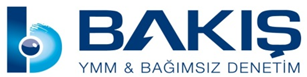 Tebliğe ulaşmak için dosya üzerine tıklayınız.BAKIŞ YMM VE BAĞIMSIZ DENETİM A.Ş              YEMİNLİ MALİ MÜŞAVİR                     İLHAN ALKILIÇBAKIŞ MEVZUATBAKIŞ MEVZUATBAŞLIK Türkiye Denetim Standartları Tebliği No: 47  YAYIMLANDI Sayı 2017/48ÖZET Tebliğ ile  ekinde yer alan Bağımsız Denetim Sözleşmesinin Şartları Üzerinde Anlaşmaya Varılması Hakkında Bağımsız Denetim Standardı 210  yürürlüğe konulmuştur. Tebliğ; 1/1/2017 tarihinde ve sonrasında başlayacak hesap dönemlerinin denetiminde uygulanmak üzere yayımı tarihinde yürürlüğe girmiştir.9  Mart 2017 tarihli  ve 30002 sayılı Resmi Gazete’de yayımlanan Türkiye Denetim Standartları Tebliği No: 47 (Bağımsız Denetim Sözleşmesinin Şartları Üzerinde Anlaşmaya Varılması Hakkında Bağımsız Denetim Standardı 210)’da, yönetimle ve -uygun hâllerde- üst yönetimden sorumlu olanlarla denetim sözleşmesinin şartları üzerinde anlaşmaya varılması sırasında denetçiye düşen sorumluluklar konusu düzenlenmiştir.Denetçinin bu sorumluluğu, sözleşme şartları arasında, yönetimin ve -uygun hâllerde- üst yönetimden sorumlu olanların yerine getirmesi gereken ön şartların mevcut olup olmadığının tespitini de  içermektedir.1/1/2017 tarihinde ve sonrasında başlayacak hesap dönemlerinin denetiminde uygulanmak üzere yayımı tarihinde yürürlüğe girer.9  Mart 2017 tarihli  ve 30002 sayılı Resmi Gazete’de yayımlanan Türkiye Denetim Standartları Tebliği No: 47 (Bağımsız Denetim Sözleşmesinin Şartları Üzerinde Anlaşmaya Varılması Hakkında Bağımsız Denetim Standardı 210)’da, yönetimle ve -uygun hâllerde- üst yönetimden sorumlu olanlarla denetim sözleşmesinin şartları üzerinde anlaşmaya varılması sırasında denetçiye düşen sorumluluklar konusu düzenlenmiştir.Denetçinin bu sorumluluğu, sözleşme şartları arasında, yönetimin ve -uygun hâllerde- üst yönetimden sorumlu olanların yerine getirmesi gereken ön şartların mevcut olup olmadığının tespitini de  içermektedir.1/1/2017 tarihinde ve sonrasında başlayacak hesap dönemlerinin denetiminde uygulanmak üzere yayımı tarihinde yürürlüğe girer.